О внесении изменений в распоряжениеадминистрации города Канска от 17.11.2016 № 653    На основании Федерального закона от 06 октября 2003 года № 131-ФЗ «Об общих принципах организации местного самоуправления в Российской Федерации», руководствуясь решением Канского городского Совета депутатов от 15 июня 2006 года № 18-171 «О Положении о публичных слушаниях в городе Канске» и статьей 30 Устава города Канска:   Пункт 3 распоряжения администрации города Канска от 17.11.2016 № 653 изложить в следующей редакции:    «3. Председательствующий на Публичных слушаниях исполняющий обязанности главы города – Кадач Н.В., секретарь – Попова М.М. – заместитель начальника – начальник отдела прогноза и анализа платежей в бюджет Муниципального казенного учреждения «Финансовое управление администрации города Канска».».     2. Ведущему специалисту Отдела культуры администрации г. Канска (Назарова А.В.) опубликовать настоящее распоряжение в газете «Официальный Канск», разместить на официальном сайте муниципального образования город Канск в сети Интернет. 	     3. Контроль за исполнением настоящего распоряжения возложить на заместителя главы города по экономике и  финансам Кадач Н.В.     4.  Распоряжение вступает в силу со дня опубликования.Глава города Канска                                                                                       Н.Н. Качан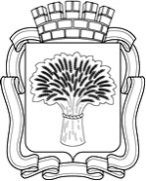 